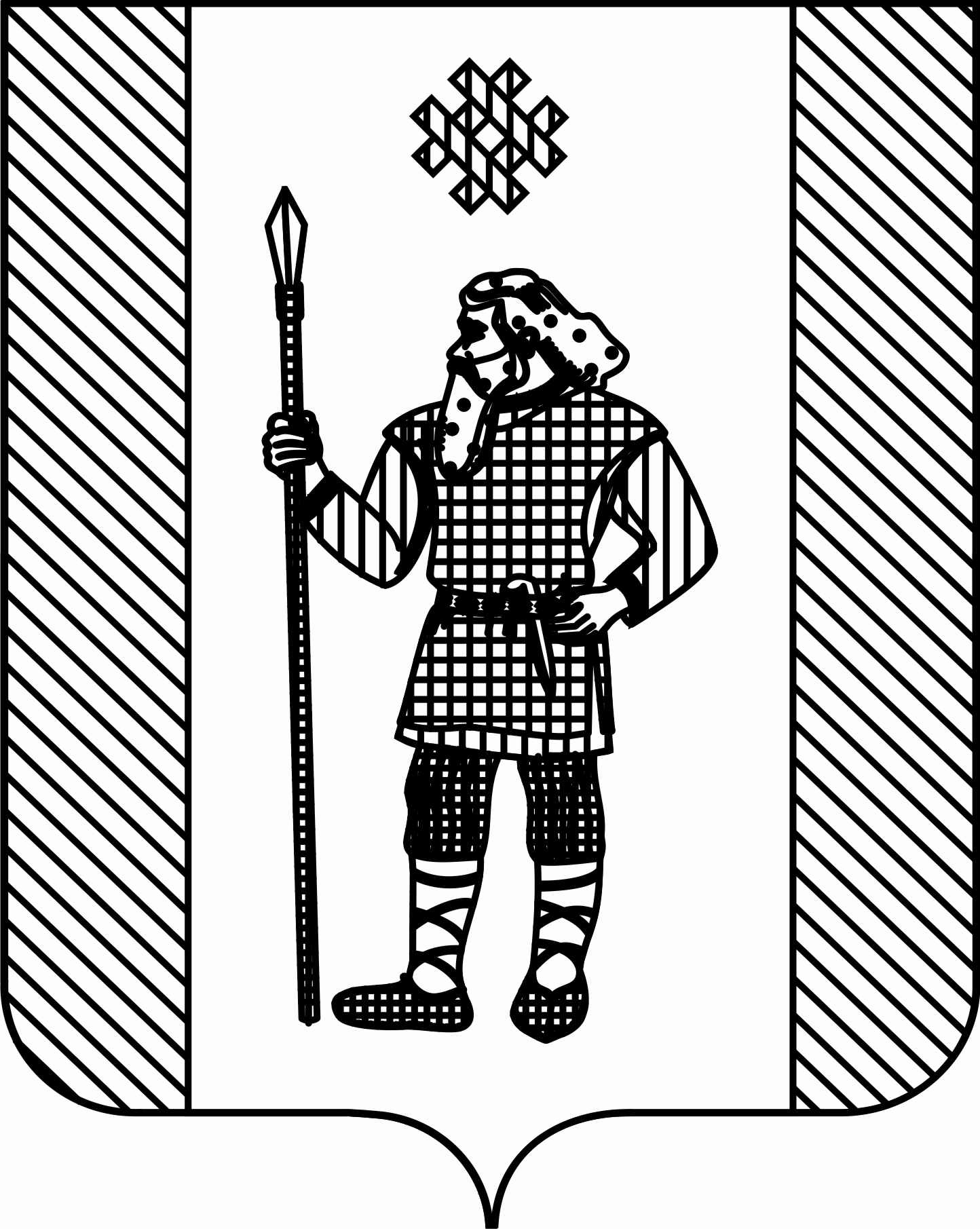 п о с т а н о в л е н и еадминистрации ошибского сельского поселенияКУДЫМКАРСКОГО МУНИЦИПАЛЬНОГО РАЙОНАПЕРМСКОГО КРАЯ01.12.2014		 							            	   № 207с.ОшибО создании и содержании в целях гражданской обороны запасов материально-технических, продовольственных, медицинских и иных средствВ соответствии с федеральными законами от 12 февраля 1998 г. № 28-ФЗ «О гражданской обороне», от 6 октября 2003 г. № 131-ФЗ «Об общих принципах организации местного самоуправления в Российской Федерации», постановлением Правительства Российской Федерации от 27 апреля 2000 г. № 379 «О накоплении, хранении и использовании в целях гражданской обороны запасов материально-технических, продовольственных, медицинских и иных средств», приказами МЧС России от 21.12.2005 № 993 «Об утверждении Положения об организации обеспечения населения средствами индивидуальной защиты» и от 23.12.2005 № 999 «Об утверждении Порядка создания нештатных аварийно спасательных формирований», руководствуясь Уставом Ошибского сельского поселения,ПОСТАНОВЛЯЮ:1. Утвердить прилагаемый Порядок создания и содержания в целях гражданской обороны запасов материально-технических, продовольственных, медицинских и иных средств.2. Утвердить Примерную номенклатуру и объемы запасов материально-технических, продовольственных, медицинских и иных средств сельского поселения, создаваемых в целях гражданской обороны.3. Рекомендовать руководителям организаций, расположенных на территории сельского поселения, независимо от их организационно-правовой формы, организовать работу по созданию, накоплению и хранению запасов в целях обеспечения защиты персонала и выполнения мероприятий гражданской обороны, в соответствии с действующим законодательством.4. Считать утратившим силу постановление администрации Ошибского сельского поселения от 11.03.2014 г. № 23 «О создании резервов финансовых, материально-технических и иных средств для обеспечения мероприятий гражданской обороны в Ошибском сельском поселении».5. Обнародовать настоящее Постановление в порядке, установленном Уставом Ошибского сельского поселения.6. Контроль за выполнением настоящего постановления возложить на заместителя главы администрации по содействию инвестициям и развитию территорий Ошибского сельского поселения Лунегова Н.Ю.Глава поселения – глава администрации					Л.В. КалинаУТВЕРЖДЕНПостановлением администрацииОшибского сельского поселения от 01 декабря  2014 г. № 207ПОРЯДОКсоздания и содержания в целях гражданской обороны запасов материально-технических, продовольственных, медицинских и иных средств1. Настоящий Порядок, разработан в соответствии с Федеральным законом «О гражданской обороне», постановлениями Правительства Российской Федерации «О накоплении, хранении и использовании в целях гражданской обороны запасов материально-технических, продовольственных, медицинских и иных средств», «О порядке создания и использования резервов материальных ресурсов для ликвидации чрезвычайных ситуаций природного и техногенного характера» и определяет порядок накопления, хранения и использования в целях гражданской обороны запасов материально-технических, продовольственных, медицинских и иных средств (далее - Запасы).2. Запасы создаются заблаговременно в мирное время и хранятся в условиях, отвечающих установленным требованиям по обеспечению их сохранности.3. Запасы предназначены для первоочередного обеспечения населения в военное время, а также для оснащения территориальных нештатных аварийно-спасательных формирований (далее - НАСФ) при проведении аварийно-спасательных и других неотложных работ (далее - АСДНР) в случае возникновения опасности при ведении военных действий или вследствие этих действий, а также при возникновении чрезвычайных ситуаций природного и техногенного характера.4. Система Запасов в целях гражданской обороны на территории сельского поселения включает в себя:Запасы администрации сельского поселения;Запасы предприятий, учреждений и организаций (объектовые запасы).5. Номенклатура и объемы Запасов определяются создающими их органами с учетом методических рекомендаций, разрабатываемых МЧС России совместно с Министерством экономического развития и торговли Российской Федерации исходя из возможного характера военных действий на территории Российской Федерации, величины возможного ущерба объектам экономики и инфраструктуры, природных, экономических и иных особенностей территорий, условий размещения организаций, а также норм минимально необходимой достаточности Запасов в военное время. При определении номенклатуры и объемов Запасов должны учитываться имеющиеся материальные ресурсы, накопленные для ликвидации чрезвычайных ситуаций природного и техногенного характера.6. Номенклатура и объемы Запасов утверждаются администрацией сельского поселения и создаются исходя из возможного характера опасностей, возникающих при ведении военных действий или вследствие этих действий, предполагаемого объема работ по ликвидации их последствий, природных, экономических и иных особенностей сельского поселения, условий размещения организаций, а также норм минимально необходимой достаточности Запасов в военное время, максимально возможного использования имеющихся сил и средств.7. Объем финансовых средств, необходимых для приобретения Запасов, определяется с учетом возможного изменения рыночных цен на материальные ресурсы, а также расходов, связанных с формированием, размещением, хранением и восполнением Запаса.8. Функции по созданию, размещению, хранению и восполнению Запаса возлагаются:по продовольствию, вещевому имуществу и предметам первой необходимости - на Администрацию Ошибского сельского поселения;по материально-техническому снабжению и средствам малой механизации - на МКУ «Сервисный цент Ошибского сельского поселения»;по средствам защиты населения в районах ожидаемых пожаров - на МКУ «Сервисный центр Ошибского сельского поселения».9. Структурные подразделения администрации сельского поселения, на которые возложены функции по созданию Запаса:а) наделенные статусом юридического лица:разрабатывают предложения по номенклатуре и объемам материальных ресурсов в Запасе;представляют на очередной год бюджетные заявки для закупки материальных ресурсов в Запас;в установленном порядке осуществляют отбор поставщиков материальных ресурсов в Запас;заключают в объеме выделенных ассигнований договоры (контракты) на поставку материальных ресурсов в Запас, а также на ответственное хранение и содержание Запаса;организуют доставку материальных ресурсов Запаса в районы проведения АСДНР;ведут учет и отчетность по операциям с материальными ресурсами Запаса; осуществляют контроль за поддержанием Запаса в постоянной готовности к использованию;осуществляют контроль за наличием, качественным состоянием, соблюдением условий хранения и выполнением мероприятий по содержанию материальных ресурсов, находящихся на хранении в Запасе;подготавливают предложения в проекты правовых актов по вопросам закладки, хранения, учета, обслуживания, освежения, замены и списания материальных ресурсов Запаса.б) не наделенные статусом юридического лица:разрабатывают предложения по номенклатуре и объемам материальных ресурсов в Запасе;представляют в отдел по делам гражданской обороны, чрезвычайных ситуаций и мобилизационной работы администрации сельского поселения (далее отдел ГЗ и МП КМР) предложения в бюджетные заявки на очередной год для закупки материальных ресурсов в Запас;представляют в отдел ГЗ и МП КМР проекты договоров (контрактов) на поставку материальных ресурсов в Запас, а также на ответственное хранение и содержание Запаса;организуют доставку материальных ресурсов Запаса в районы проведения АСДНР;осуществляют контроль за наличием, качественным состоянием, соблюдением условий хранения и выполнением мероприятий по содержанию материальных ресурсов, находящихся на хранении в Запасе;подготавливают предложения в проекты правовых актов по вопросам закладки, хранения, учета, обслуживания, освежения, замены и списания материальных ресурсов Запаса.10. Общее руководство по созданию, хранению, использованию Запаса возлагается на отдел ГЗ и МП КМР.11. Вместо приобретения и хранения отдельных видов материальных ресурсов в Запас или части этих ресурсов допускается заключение договоров на экстренную их поставку (продажу) с организациями, имеющими эти ресурсы в постоянном наличии. Выбор поставщиков осуществляется в строгом соответствии с Федеральным законом от 21 июля 2005 г. № 94-ФЗ «О размещении заказов на поставки товаров, выполнение работ, оказание услуг для государственных и муниципальных нужд».12. Структурные подразделения администрации сельского поселения, на которые возложены функции по созданию Запаса и заключившие договоры, предусмотренные пунктом 11 настоящего Порядка, осуществляют контроль за количеством, качеством и условиями хранения материальных ресурсов и устанавливают в договорах на их экстренную поставку (продажу) ответственность поставщика (продавца) за своевременность выдачи, количество и качество поставляемых материальных ресурсов.Возмещение затрат организациям, осуществляющим на договорной основе ответственное хранение Запаса, производится за счет средств местного бюджета.13. Информация о накопленных Запасах представляется:а) организациями - в администрацию сельского поселения;б) администрацией сельского поселения - в отдел ГЗ и МП Кудымкарского муниципального района.14. Расходование материальных ресурсов из Запаса осуществляется по решению руководителя гражданской обороны - Главы поселения – главы администрации сельского поселения или лица, его замещающего, на основании представления отдела ГЗ и МП КМР, и оформляется письменным распоряжением.15. Запасы сельского поселения, созданные в целях гражданской обороны, могут использоваться для ликвидации последствий чрезвычайных ситуаций природного и техногенного характера по решению главы поселения – главы администрации Ошибского сельского поселения.16. Финансирование накопления, хранения и использования Запасов осуществляется в порядке, установленном действующим законодательством.УТВЕРЖДЕНАПостановлением администрацииОшибского сельского поселения от 01 декабря  2014 г. № 207Примерная номенклатура и объемызапасов материально-технических, продовольственных, медицинских и иных средств сельского поселения, создаваемых в целях гражданской обороны№ п/пНаименование материальных средствЕдиница измеренияНорма на 1 чел.Общее количество1. Продовольствие (из расчета снабжения на 3-е суток 300 чел. пострадавших)1. Продовольствие (из расчета снабжения на 3-е суток 300 чел. пострадавших)1. Продовольствие (из расчета снабжения на 3-е суток 300 чел. пострадавших)1. Продовольствие (из расчета снабжения на 3-е суток 300 чел. пострадавших)1. Продовольствие (из расчета снабжения на 3-е суток 300 чел. пострадавших)1Хлеб и хлебобулочные изделиякг/чел. в сутки0,2502252Мука пшеничнаякг/чел. в сутки0,01513,53Крупа разнаякг/чел. в сутки0,06558,54Макаронные изделиякг/чел. в сутки0,020185Молоко и молокопродуктыкг/чел. в сутки0,2702436Мясо и мясопродуктыкг/чел. в сутки0,100907Рыба и рыбопродуктыкг/чел. в сутки0,07567,58Животные жиры, растительные жирыкг/чел. в сутки0,05045 9Сахаркг/чел. в сутки0,0504510Солькг/чел. в сутки0,0201811Чайкг/чел. в сутки0,0010,912Картофель, овощи, фруктыкг/чел. в сутки0,4237813Яйцашт.0,763014Сухие молочные адаптированные смесикг0,125112,515Консервы мясные для детского питаниякг0,19016Пюре фруктовые и овощныекг0,2522517Соки фруктовые для детского питаниякг0,252252. Продовольствие (из расчета снабжения на 3-е суток 100 чел. спасателей, ведущих АСДНР)2. Продовольствие (из расчета снабжения на 3-е суток 100 чел. спасателей, ведущих АСДНР)2. Продовольствие (из расчета снабжения на 3-е суток 100 чел. спасателей, ведущих АСДНР)2. Продовольствие (из расчета снабжения на 3-е суток 100 чел. спасателей, ведущих АСДНР)2. Продовольствие (из расчета снабжения на 3-е суток 100 чел. спасателей, ведущих АСДНР)1Хлеб и хлебобулочные изделиякг/чел. в сутки0,250752Мука пшеничнаякг/чел. в сутки0,0154,53Крупа разнаякг/чел. в сутки0,06519,54Макаронные изделиякг/чел. в сутки0,02065Молоко и молокопродуктыкг/чел. в сутки0,270816Мясо и мясопродуктыкг/чел. в сутки0,100307Рыба и рыбопродуктыкг/чел. в сутки0,07522,58Животные жиры, растительные жирыкг/чел. в сутки0,050159Сахаркг/чел. в сутки0,0501510Солькг/чел. в сутки0,020611Чайкг/чел. в сутки0,0010,312Картофель, овощи, фруктыкг/чел. в сутки0,4212613Яйцашт.0,72103. Продовольствие (из расчета снабжения на 3-е суток 100 чел. участников ликвидации)3. Продовольствие (из расчета снабжения на 3-е суток 100 чел. участников ликвидации)3. Продовольствие (из расчета снабжения на 3-е суток 100 чел. участников ликвидации)3. Продовольствие (из расчета снабжения на 3-е суток 100 чел. участников ликвидации)3. Продовольствие (из расчета снабжения на 3-е суток 100 чел. участников ликвидации)1Хлеб и хлебобулочные изделиякг/чел. в сутки0,250752Мука пшеничнаякг/чел. в сутки0,0154,53Крупа разнаякг/чел. в сутки0,06519,54Макаронные изделиякг/чел. в сутки0,02065Молоко и молокопродуктыкг/чел. в сутки0,270816Мясо и мясопродуктыкг/чел. в сутки0,100307Рыба и рыбопродуктыкг/чел. в сутки0,07522,58Животные жиры, растительные жирыкг/чел. в сутки0,050159Сахаркг/чел. в сутки0,0501510Солькг/чел. в сутки0,020611Чайкг/чел. в сутки0,0010,312Картофель, овощи, фруктыкг/чел. в сутки0,4212613Яйцашт.0,72104. Вещевое имущество для пострадавшего населения4. Вещевое имущество для пострадавшего населения4. Вещевое имущество для пострадавшего населения4. Вещевое имущество для пострадавшего населения4. Вещевое имущество для пострадавшего населения1Костюмы (платья)пар5005002Обувьпар5005003Постельные принадлежностикомплект5005004Белье нижнеекомплект5005005Верхняя одежда (плащи, пальто, куртки)комплект5005005. Товары первой необходимости5. Товары первой необходимости5. Товары первой необходимости5. Товары первой необходимости5. Товары первой необходимости1Посуда (миски, кружки, ложки)комплект5005002Мыло и моющие средства (200 г мыла и 500 г порошка)комплект5005003Фонарь осветительныйшт.1001006. Медицинское имущество и медикаменты6. Медицинское имущество и медикаменты6. Медицинское имущество и медикаменты6. Медицинское имущество и медикаменты6. Медицинское имущество и медикаменты1Медицинское имущество для использования в мероприятиях по ликвидации медико-санитарных последствий чрезвычайных ситуаций на 300 пострадавших на 3 суток работыкомплект300,0300,07. Материально-техническое снабжение7. Материально-техническое снабжение7. Материально-техническое снабжение7. Материально-техническое снабжение7. Материально-техническое снабжение1Цементт112Гвозди 100ммт0,020,023Гвозди 150мм.т0,020,024Рубероидрул.10105Шиферлистов1001006Стекло (93-4мм)кв.м.50507Лес строительныйкуб.м.1001008Доска необработаннаякуб.м.50509Мобильные средства оповещения населенияк-т2210Радиостанции УКВ (ручные)шт.1111Радиостанции УКВ (мобильные)шт.1112Телефонные аппараты АТСшт.1113Телефонные аппараты МБшт.1114Кабель П-274Мкм0,50,515Телефон сотовой связишт.1116Телефон спутниковой связик-т1117Элементы питания 9в (батарея Крона или подобные)шт.3318Автомобильный бензин А-80т5519Автомобильный бензин АИ-92т2220Дизтопливот2221Автотранспортные маслат0,10,18. Средства малой механизации8. Средства малой механизации8. Средства малой механизации8. Средства малой механизации8. Средства малой механизации1Электро (бензо) пилы с дополнительными цепямишт.112Насосы пожарные шестеренные навесные производительностью не менее 600 л/мин.шт.113Пожарные мотопомпышт.114Грузоподъемные средства (лебедка, тали, домкраты и др.)шт.119. Номенклатура запасов средств защиты населения в районах затопления9. Номенклатура запасов средств защиты населения в районах затопления9. Номенклатура запасов средств защиты населения в районах затопления9. Номенклатура запасов средств защиты населения в районах затопления9. Номенклатура запасов средств защиты населения в районах затопления1Надувные лодкишт.332Лодки спасательныешт.113Моторы лодочные подвесныешт.114Спасательные жилетышт.50505Спасательные кругишт.14146Спасательные веревким15015010. Номенклатура средств защиты населения в районах ожидаемых пожаров10. Номенклатура средств защиты населения в районах ожидаемых пожаров10. Номенклатура средств защиты населения в районах ожидаемых пожаров10. Номенклатура средств защиты населения в районах ожидаемых пожаров10. Номенклатура средств защиты населения в районах ожидаемых пожаров1Шанцевый инструмент (лопаты штыковая и совковая, лом, кувалда, топор плотничный, пила поперечная, кирка-мотыга)к-т150